РЕСПУБЛИКА АЛТАЙЗАКОНО БЮДЖЕТНОМ ПРОЦЕССЕ В РЕСПУБЛИКЕ АЛТАЙПринятГосударственным Собранием -Эл Курултай Республики Алтай15 ноября 2007 годаНастоящий Закон регулирует бюджетные правоотношения в пределах полномочий Республики Алтай, установленных Бюджетным кодексом Российской Федерации.Глава 1. ОБЩИЕ ПОЛОЖЕНИЯСтатья 1. Правовая основа бюджетного процесса в Республике Алтай1. Правовую основу бюджетного процесса в Республике Алтай составляют Конституция Российской Федерации, Бюджетный кодекс Российской Федерации, федеральные законы, иные нормативные правовые акты Российской Федерации, а также Конституция Республики Алтай, настоящий Закон и иные законы Республики Алтай, регулирующие бюджетные правоотношения.2. Законы Республики Алтай, регулирующие бюджетные правоотношения, должны соответствовать федеральному законодательству и настоящему Закону. В случае противоречия настоящему Закону иного закона Республики Алтай в части регулирования бюджетных правоотношений применяется настоящий Закон.Статья 2. Структура бюджетного законодательства Республики АлтайБюджетное законодательство Республики Алтай состоит из настоящего Закона и принятых в соответствии с ним законов Республики Алтай о республиканском бюджете Республики Алтай (далее - закон о республиканском бюджете), законов Республики Алтай о бюджете Территориального фонда обязательного медицинского страхования Республики Алтай (далее - закон о бюджете Территориального фонда обязательного медицинского страхования), законов Республики Алтай об исполнении республиканского бюджета Республики Алтай за отчетный финансовый год (далее - закон об исполнении республиканского бюджета), законов Республики Алтай об исполнении бюджета Территориального фонда обязательного медицинского страхования Республики Алтай за отчетный финансовый год (далее - закон об исполнении бюджета Территориального фонда обязательного медицинского страхования), а также иных законов Республики Алтай, регулирующих бюджетные правоотношения в соответствии с Бюджетным кодексом Российской Федерации.Глава 2. УЧАСТНИКИ БЮДЖЕТНОГО ПРОЦЕССА И ИХ ПОЛНОМОЧИЯСтатья 3. Участники бюджетного процесса в Республике АлтайУчастниками бюджетного процесса в Республике Алтай, обладающими бюджетными полномочиями в соответствии с Бюджетным кодексом Российской Федерации и настоящим Законом, являются:Глава Республики Алтай, Председатель Правительства Республики Алтай;Государственное Собрание - Эл Курултай Республики Алтай;Правительство Республики Алтай;исполнительные органы государственной власти Республики Алтай;главные распорядители средств республиканского бюджета Республики Алтай;органы государственного финансового контроля Республики Алтай;орган управления Территориального фонда обязательного медицинского страхования Республики Алтай;(в ред. Закона Республики Алтай от 08.06.2015 N 15-РЗ)главные администраторы (администраторы) доходов республиканского бюджета Республики Алтай;главные администраторы (администраторы) источников финансирования дефицита республиканского бюджета Республики Алтай;получатели средств республиканского бюджета Республики Алтай.Статья 4. Бюджетные полномочия Государственного Собрания - Эл Курултай Республики АлтайВ области регулирования бюджетных правоотношений к ведению Государственного Собрания - Эл Курултай Республики Алтай относятся:1) рассмотрение и утверждение республиканского бюджета Республики Алтай (далее - республиканский бюджет), бюджета Территориального фонда обязательного медицинского страхования Республики Алтай (далее - бюджет Территориального фонда обязательного медицинского страхования) и годовых отчетов об их исполнении, осуществление контроля за исполнением указанных бюджетов;2) установление порядка представления, рассмотрения и утверждения годового отчета об исполнении республиканского бюджета и годового отчета об исполнении бюджета Территориального фонда обязательного медицинского страхования в соответствии с положениями Бюджетного кодекса Российской Федерации;(в ред. Закона Республики Алтай от 03.10.2018 N 54-РЗ)3) установление региональных налогов и сборов, нормативов отчислений в местные бюджеты от федеральных налогов и сборов, в том числе от налогов, предусмотренных специальными налоговыми режимами и (или) региональных налогов и сборов, подлежащих зачислению в соответствии с Бюджетным кодексом Российской Федерации и законодательством о налогах и сборах в республиканский бюджет;4) утверждение порядка предоставления Правительством Республики Алтай государственных гарантий Республики Алтай;5) утверждение порядка и методики распределения дотаций на выравнивание бюджетной обеспеченности поселений и дотаций на выравнивание бюджетной обеспеченности муниципальных районов (городских округов), в том числе порядок расчета и установления заменяющих часть указанных дотаций дополнительных нормативов отчислений от налога на доходы физических лиц в местные бюджеты и распределения их между муниципальными образованиями;6) утратил силу. - Закон Республики Алтай от 09.06.2017 N 20-РЗ;7) утверждение общего размера и распределения между муниципальными образованиями субвенций, предоставляемых из республиканского бюджета местным бюджетам на осуществление органами местного самоуправления переданных им отдельных государственных полномочий Российской Федерации и Республики Алтай;(в ред. Закона Республики Алтай от 08.07.2011 N 32-РЗ)8) установление случаев и порядка предоставления иных межбюджетных трансфертов местным бюджетам из республиканского бюджета в соответствии с Бюджетным кодексом Российской Федерации;8-1) проведение публичных слушаний по проекту республиканского бюджета и годовому отчету об исполнении республиканского бюджета;(п. 8.1 в ред. Закона Республики Алтай от 10.10.2011 N 47-РЗ)9) иные полномочия, определенные федеральным законодательством и законодательством Республики Алтай.Статья 5. Бюджетные полномочия Правительства Республики Алтай1. В области регулирования бюджетных правоотношений к ведению Правительства Республики Алтай относятся:1) установление порядка и сроков составления проекта республиканского бюджета и проекта бюджета Территориального фонда обязательного медицинского страхования с соблюдением требований, установленных Бюджетным кодексом Российской Федерации и настоящим Законом;2) разработка для представления Главой Республики Алтай, Председателем Правительства Республики Алтай в Государственное Собрание - Эл Курултай Республики Алтай проекта закона о республиканском бюджете и годового отчета об исполнении республиканского бюджета, обеспечение исполнения республиканского бюджета, осуществление контроля за исполнением республиканского бюджета и бюджета Территориального фонда обязательного медицинского страхования;3) представление для рассмотрения и утверждения в Государственное Собрание - Эл Курултай Республики Алтай проекта закона о бюджете Территориального фонда обязательного медицинского страхования и отчета об его исполнении, подготовленного органом управления указанного Территориального фонда;(в ред. Закона Республики Алтай от 08.06.2015 N 15-РЗ)4) установление порядка представления в исполнительные органы государственной власти Республики Алтай утвержденных местных бюджетов, отчетов об исполнении местных бюджетов и иной бюджетной отчетности, установленной федеральными органами государственной власти;(в ред. Закона Республики Алтай от 08.07.2011 N 32-РЗ)5) определение порядка установления и исполнения расходных обязательств муниципальных образований, подлежащих исполнению за счет субвенций из республиканского бюджета;6) установление порядка разработки прогноза социально-экономического развития Республики Алтай и подведение предварительных итогов социально-экономического развития Республики Алтай за истекший период;7) установление порядка ведения реестра расходных обязательств Республики Алтай;8) установление порядка формирования государственных заданий Республики Алтай и финансового обеспечения их выполнения за счет средств республиканского бюджета и бюджета Территориального фонда обязательного медицинского страхования;9) принятие решения и установление порядка использования бюджетных ассигнований резервного фонда Правительства Республики Алтай, предусмотренных в составе республиканского бюджета;10) установление порядка осуществления бюджетных полномочий главных администраторов доходов бюджетной системы Российской Федерации, являющихся органами государственной власти Республики Алтай, органами управления Территориального фонда обязательного медицинского страхования и (или) находящихся в их ведении казенных учреждений Республики Алтай;(в ред. Законов Республики Алтай от 08.07.2011 N 32-РЗ, от 08.06.2015 N 15-РЗ)11) издание нормативного правового акта о списании государственного долга Республики Алтай в случае и порядке, установленных Бюджетным кодексом Российской Федерации;12) принятие решения о предоставлении государственных гарантий Республики Алтай;13) осуществление государственных внутренних и внешних заимствований Республики Алтай;14) осуществление управления государственным долгом Республики Алтай;15) установление порядка, условий предоставления и расходования межбюджетных трансфертов из республиканского бюджета в соответствии с Бюджетным кодексом Российской Федерации и законами Республики Алтай;16) - 16.1) утратили силу. - Закон Республики Алтай от 11.06.2020 N 19-РЗ;17) иные полномочия, определенные федеральным законодательством и законодательством Республики Алтай.2. Правительство Республики Алтай осуществляет полномочия, указанные в настоящей статье, самостоятельно либо через орган исполнительной власти Республики Алтай, осуществляющий составление и организацию исполнения республиканского бюджета (далее - финансовый орган Республики Алтай).(в ред. Закона Республики Алтай от 08.11.2013 N 57-РЗ)Статья 6. Органы государственного финансового контроля Республики Алтай1. Органом внешнего государственного финансового контроля Республики Алтай является Контрольно-счетная палата Республики Алтай.(в ред. Законов Республики Алтай от 08.11.2013 N 57-РЗ, от 11.06.2020 N 19-РЗ)2. Органом внутреннего государственного финансового контроля Республики Алтай является Комитет по контролю (надзору) Республики Алтай.(часть 2 в ред. Закона Республики Алтай от 04.04.2022 N 13-РЗ)3. Органы государственного финансового контроля Республики Алтай осуществляют бюджетные полномочия в соответствии с Бюджетным кодексом Российской Федерации, иными федеральными нормативными правовыми актами и принимаемыми в соответствии с ними нормативными правовыми актами Республики Алтай.Статья 7. Бюджетные полномочия иных участников бюджетного процессаБюджетные полномочия Главы Республики Алтай, Председателя Правительства Республики Алтай, исполнительных органов государственной власти Республики Алтай, главных распорядителей средств республиканского бюджета, органа управления Территориального фонда обязательного медицинского страхования Республики Алтай, главных администраторов (администраторов) доходов республиканского бюджета, главных администраторов (администраторов) источников финансирования дефицита республиканского бюджета, получателей средств республиканского бюджета определяются Бюджетным кодексом Российской Федерации, иными федеральными нормативными правовыми актами и принимаемыми в соответствии с ними нормативными правовыми актами Республики Алтай.(в ред. Закона Республики Алтай от 08.06.2015 N 15-РЗ)Статья 7.1. Публичные слушания(в ред. Закона Республики Алтай от 04.04.2016 N 22-РЗ)1. По проекту республиканского бюджета и годовому отчету об исполнении республиканского бюджета Государственным Собранием - Эл Курултай Республики Алтай проводятся публичные слушания.2. Публичные слушания по проекту республиканского бюджета проводятся в форме очного собрания и (или) в заочной форме после внесения проекта закона в Государственное Собрание - Эл Курултай Республики Алтай и до начала его рассмотрения на сессии.Форма проведения публичных слушаний определяется распоряжением Председателя Государственного Собрания - Эл Курултай Республики Алтай.3. Публичные слушания проводятся в порядке, установленном постановлением Государственного Собрания - Эл Курултай Республики Алтай.Глава 3. СОСТАВЛЕНИЕ, ВНЕСЕНИЕ, РАССМОТРЕНИЕ ИУТВЕРЖДЕНИЕ ЗАКОНА О РЕСПУБЛИКАНСКОМ БЮДЖЕТЕ ИЗАКОНА О БЮДЖЕТЕ ТЕРРИТОРИАЛЬНОГО ФОНДАОБЯЗАТЕЛЬНОГО МЕДИЦИНСКОГО СТРАХОВАНИЯСтатья 8. Составление проекта закона о республиканском бюджете и проекта закона о бюджете Территориального фонда обязательного медицинского страхования1. Проект закона о республиканском бюджете и проект закона о бюджете Территориального фонда обязательного медицинского страхования составляются и утверждаются сроком на три года - очередной финансовый год и плановый период.2. Порядок и сроки составления проекта республиканского бюджета и проекта бюджета Территориального фонда обязательного медицинского страхования устанавливаются Правительством Республики Алтай с соблюдением требований, установленных Бюджетным кодексом Российской Федерации и настоящим Законом.3. Проект республиканского бюджета составляется на основе положений послания Президента Российской Федерации Федеральному Собранию Российской Федерации, определяющих бюджетную политику (требования к бюджетной политике) в Российской Федерации, документов, определяющих цели национального развития Российской Федерации и направления деятельности органов публичной власти по их достижению, прогноза социально-экономического развития Республики Алтай, основных направлений бюджетной и налоговой политики Республики Алтай, бюджетного прогноза (проекта бюджетного прогноза, проекта изменений бюджетного прогноза Республики Алтай) на долгосрочный период и государственных программ Республики Алтай.(в ред. Законов Республики Алтай от 04.04.2016 N 22-РЗ, от 09.06.2017 N 20-РЗ, от 26.10.2021 N 68-РЗ)Согласование показателей прогноза социально-экономического развития Республики Алтай, бюджетных проектировок на очередной финансовый год и плановый период осуществляется Комиссией Правительства Республики Алтай по бюджетным проектировкам на очередной финансовый год и плановый период, состав и порядок деятельности которой определяется Правительством Республики Алтай.(в ред. Закона Республики Алтай от 16.11.2012 N 60-РЗ)4. Проект закона о бюджете Территориального фонда обязательного медицинского страхования на очередной финансовый год и плановый период составляется органом управления указанного Территориального фонда для внесения в Правительство Республики Алтай.(в ред. Законов Республики Алтай от 08.06.2015 N 15-РЗ, от 03.10.2018 N 54-РЗ)Статья 8-1. Рассмотрение Государственным Собранием - Эл Курултай Республики Алтай проектов государственных программ Республики Алтай и предложений о внесении изменений в государственные программы Республики Алтай(в ред. Закона Республики Алтай от 11.06.2020 N 19-РЗ)1. Правительство Республики Алтай направляет в Государственное Собрание - Эл Курултай Республики Алтай проекты государственных программ и предложения о внесении изменений в государственные программы.Проекты государственных программ и предложения о внесении изменений в государственные программы представляются в виде проекта нормативного правового акта Республики Алтай.(часть 1 в ред. Закона Республики Алтай от 24.12.2021 N 94-РЗ)2. Председатель Государственного Собрания - Эл Курултай Республики Алтай направляет проект государственной программы (предложения о внесении изменений в государственную программу) в комитеты Государственного Собрания - Эл Курултай Республики Алтай в соответствии с вопросами их ведения (далее - профильные комитеты), а также по предложениям профильных комитетов в Контрольно-счетную палату Республики Алтай.(в ред. Закона Республики Алтай от 22.03.2023 N 8-РЗ)Предложения о внесении изменений в государственные программы направляются в Контрольно-счетную палату Республики Алтай в случае, если такие предложения связаны с изменением ресурсного обеспечения государственных программ.(часть 2 в ред. Закона Республики Алтай от 24.12.2021 N 94-РЗ)3. Контрольно-счетная палата Республики Алтай проводит экспертизу полученного проекта государственной программы (предложения о внесении изменений в государственную программу) и в течение 10 рабочих дней представляет заключение в Государственное Собрание - Эл Курултай Республики Алтай.(часть 3 в ред. Закона Республики Алтай от 24.12.2021 N 94-РЗ)4. Профильные комитеты вправе рассмотреть проекты государственных программ, предложения о внесении изменений в государственные программы на своих заседаниях.(часть 4 в ред. Закона Республики Алтай от 24.12.2021 N 94-РЗ)5. По результатам рассмотрения профильные комитеты принимают решения, которые могут содержать рекомендации к принятию или предложения и замечания к проекту государственной программы, к предложениям о внесении изменений в государственные программы.Решения профильных комитетов по рассмотрению проектов государственных программ, предложений о внесении изменений в государственные программы направляются в Правительство Республики Алтай не позднее одного рабочего дня после дня их принятия.Информация о результатах рассмотрения решений профильных комитетов направляется Правительством Республики Алтай в Государственное Собрание - Эл Курултай Республики Алтай в течение 30 рабочих дней со дня поступления в Правительство Республики Алтай указанных решений.Статья 9. Порядок отражения в законе о республиканском бюджете бюджетных ассигнований на осуществление бюджетных инвестиций в объекты капитального строительства государственной собственности Республики Алтай(в ред. Закона Республики Алтай от 08.11.2013 N 57-РЗ)1. Бюджетные ассигнования на осуществление бюджетных инвестиций в объекты капитального строительства государственной собственности Республики Алтай предусматриваются в соответствии с государственными программами Республики Алтай и республиканской адресной инвестиционной программой, порядок формирования и реализации которой устанавливается Правительством Республики Алтай.2. Бюджетные ассигнования на осуществление бюджетных инвестиций в объекты капитального строительства государственной собственности Республики Алтай сметной стоимостью более 100 миллионов рублей, включенные в республиканскую адресную инвестиционную программу, отражаются раздельно по каждому объекту и (или) инвестиционному проекту в приложении к закону о республиканском бюджете.3. Утратила силу. - Закон Республики Алтай от 18.06.2019 N 35-РЗ.Статья 9.1. Резервный фонд Республики Алтай(введена Законом Республики Алтай от 27.04.2009 N 12-РЗ)1. Резервный фонд Республики Алтай (далее - Резервный фонд) создается в соответствии со статьей 81.1 Бюджетного кодекса Российской Федерации и представляет собой часть средств республиканского бюджета Республики Алтай, предназначенную для исполнения расходных обязательств Республики Алтай в случае недостаточности доходов республиканского бюджета Республики Алтай для финансового обеспечения расходных обязательств в очередном финансовом году.2. Размер Резервного фонда устанавливается законом о республиканском бюджете в абсолютном значении не менее 1 процента прогнозируемого объема налоговых и неналоговых доходов республиканского бюджета и отражается в ведомственной структуре расходов республиканского бюджета.(часть 2 в ред. Закона Республики Алтай от 08.11.2013 N 57-РЗ)3. Правительство Республики Алтай по итогам рассмотрения отчета об исполнении республиканского бюджета за полугодие и (или) девять месяцев текущего финансового года организует проведение оценки ожидаемого поступления налоговых и неналоговых доходов за текущий финансовый год и, при необходимости изменения размера Резервного фонда, разрабатывает соответствующий проект закона о внесении изменений в закон о республиканском бюджете.Использование средств Резервного фонда осуществляется в случае, если по результатам проведенной оценки ожидаемого поступления налоговых и неналоговых доходов за текущий финансовый год поступление налоговых и неналоговых доходов ожидается в объеме не менее прогнозируемого объема налоговых и неналоговых доходов республиканского бюджета.Распределение и использование бюджетных ассигнований Резервного фонда утверждается законом о республиканском бюджете.(часть 3 в ред. Закона Республики Алтай от 08.11.2013 N 57-РЗ)Статья 9.2. Дорожный фонд Республики Алтай(введена Законом Республики Алтай от 08.07.2011 N 32-РЗ)1. Дорожный фонд Республики Алтай (далее - Дорожный фонд) создается в соответствии со статьей 179.4 Бюджетного кодекса Российской Федерации и представляет собой часть средств республиканского бюджета, подлежащую использованию в целях финансового обеспечения дорожной деятельности в отношении автомобильных дорог общего пользования.2. Объем бюджетных ассигнований Дорожного фонда утверждается законом о республиканском бюджете в размере не менее прогнозируемого объема:доходов республиканского бюджета от акцизов на автомобильный бензин, прямогонный бензин, дизельное топливо, моторные масла для дизельных и (или) карбюраторных (инжекторных) двигателей, производимые на территории Российской Федерации, подлежащих зачислению в республиканский бюджет;доходов республиканского бюджета от транспортного налога;(в ред. Закона Республики Алтай от 11.06.2020 N 19-РЗ)доходов республиканского бюджета от государственной пошлины за выдачу уполномоченным исполнительным органом государственной власти Республики Алтай специального разрешения на движение по автомобильным дорогам транспортных средств, осуществляющих перевозки опасных, тяжеловесных и (или) крупногабаритных грузов;доходов республиканского бюджета от платы за оказание услуг по присоединению объектов дорожного сервиса к автомобильным дорогам общего пользования регионального или межмуниципального значения;абзац утратил силу. - Закон Республики Алтай от 30.09.2016 N 61-РЗ;доходов республиканского бюджета от денежных средств, поступающих от уплаты неустоек (штрафов, пеней), а также в возмещение ущерба в связи с нарушением исполнителем (подрядчиком) условий государственного контракта или иных договоров, финансируемых за счет средств Дорожного фонда, или в связи с уклонением от заключения таких контракта или иных договоров;доходов республиканского бюджета от поступления денежных средств, внесенных участником конкурса или аукциона, проводимых в целях заключения государственного контракта, финансируемого за счет средств Дорожного фонда, в качестве обеспечения заявки на участие в таком конкурсе или аукционе в случае уклонения участника конкурса или аукциона от заключения такого контракта и в иных случаях, установленных законодательством Российской Федерации;доходов республиканского бюджета от поступлений межбюджетных трансфертов из федерального бюджета;(в ред. Закона Республики Алтай от 04.04.2016 N 22-РЗ)безвозмездных поступлений от физических и юридических лиц на финансовое обеспечение дорожной деятельности, в том числе добровольных пожертвований, в отношении автомобильных дорог общего пользования регионального или межмуниципального значения;доходов республиканского бюджета от денежных взысканий (штрафов) за нарушение законодательства Российской Федерации о безопасности дорожного движения.(абзац введен Законом Республики Алтай от 03.10.2018 N 54-РЗ)(часть 2 в ред. Закона Республики Алтай от 08.11.2013 N 57-РЗ)3. Утратила силу. - Закон Республики Алтай от 16.11.2012 N 60-РЗ.4. Бюджетные ассигнования Дорожного фонда, не использованные в текущем финансовом году, направляются на увеличение бюджетных ассигнований Дорожного фонда в очередном финансовом году.Статья 9.3. Предварительное рассмотрение в Государственном Собрании - Эл Курултай Республики Алтай документов и материалов, используемых при составлении проекта республиканского бюджета(в ред. Закона Республики Алтай от 11.06.2020 N 19-РЗ)1. Правительство Республики Алтай до 15 сентября представляет в Государственное Собрание - Эл Курултай Республики Алтай документы и материалы, используемые при составлении проекта республиканского бюджета, в том числе:1) основные показатели прогноза социально-экономического развития Республики Алтай;2) основные направления бюджетной и налоговой политики Республики Алтай;3) информацию о ходе реализации государственных программ Республики Алтай.2. Комитетами Государственного Собрания - Эл Курултай Республики Алтай или (и) рабочими группами рассматриваются документы и материалы, используемые при составлении проекта республиканского бюджета.3. По запросам комитетов Государственного Собрания - Эл Курултай Республики Алтай или (и) рабочих групп исполнительные органы государственной власти Республики Алтай направляют в Государственное Собрание - Эл Курултай Республики Алтай иные документы, материалы и информацию, не указанные в части 1 настоящей статьи.4. Предложения к проекту республиканского бюджета обобщаются Комитетом Государственного Собрания - Эл Курултай Республики Алтай, ответственным за рассмотрение республиканского бюджета (далее - Комитет по бюджету), и направляются Председателем Государственного Собрания - Эл Курултай Республики Алтай в Правительство Республики Алтай для рассмотрения. По результатам рассмотрения Правительством Республики Алтай подготавливается информация для направления в Государственное Собрание - Эл Курултай Республики Алтай.Статья 10. Документы и материалы, представляемые одновременно с проектом закона о республиканском бюджетеОдновременно с проектом закона о республиканском бюджете в Государственное Собрание - Эл Курултай Республики Алтай представляются:1) основные направления бюджетной и налоговой политики Республики Алтай;(в ред. Законов Республики Алтай от 04.04.2016 N 22-РЗ, от 09.06.2017 N 20-РЗ)2) предварительные итоги социально-экономического развития Республики Алтай за истекший период текущего финансового года и ожидаемые итоги социально-экономического развития Республики Алтай за текущий финансовый год;3) прогноз социально-экономического развития Республики Алтай;4) прогноз основных характеристик (общий объем доходов, общий объем расходов, дефицита (профицита) бюджета) консолидированного бюджета Республики Алтай на очередной финансовый год и плановый период;(в ред. Закона Республики Алтай от 08.11.2013 N 57-РЗ)5) пояснительная записка к проекту республиканского бюджета;(в ред. Законов Республики Алтай от 08.11.2013 N 57-РЗ, от 18.06.2019 N 35-РЗ)6) методики (проекты методик) и расчеты распределения межбюджетных трансфертов;7) верхний предел государственного внутреннего долга Республики Алтай на 1 января года, следующего за очередным финансовым годом и каждым годом планового периода;(п. 7 в ред. Закона Республики Алтай от 04.04.2016 N 22-РЗ)8) - 9) утратили силу. - Закон Республики Алтай от 08.11.2013 N 57-РЗ;10) утратил силу. - Закон Республики Алтай от 08.07.2011 N 32-РЗ;11) оценка ожидаемого исполнения республиканского бюджета на текущий финансовый год;12) утратил силу. - Закон Республики Алтай от 08.06.2015 N 15-РЗ;13) проекты бюджетных смет, предусматривающие расходы на содержание Государственного Собрания - Эл Курултай Республики Алтай, Контрольно-счетной палаты Республики Алтай и материально-техническое обеспечение деятельности мировых судей, представляемые в случае возникновения разногласий с финансовым органом Республики Алтай в отношении указанных бюджетных смет;14) прогнозный план (программа) приватизации государственного имущества Республики Алтай на очередной финансовый год и плановый период;15) аналитическая записка об оценке эффективности налоговых расходов, установленных законами Республики Алтай;(п. 15 введен Законом Республики Алтай от 04.06.2012 N 23-РЗ; в ред. Закона Республики Алтай от 11.06.2020 N 19-РЗ)16) паспорта государственных программ Республики Алтай;(п. 16 введен Законом Республики Алтай от 08.11.2013 N 57-РЗ)17) реестр источников доходов республиканского бюджета.(п. 17 введен Законом Республики Алтай от 09.06.2017 N 20-РЗ; в ред. Закона Республики Алтай от 03.07.2018 N 40-РЗ)Статья 11. Внесение проекта закона о республиканском бюджете и проекта закона о бюджете Территориального фонда обязательного медицинского страхования в Государственное Собрание - Эл Курултай Республики Алтай(в ред. Закона Республики Алтай от 03.10.2018 N 54-РЗ)1. Глава Республики Алтай, Председатель Правительства Республики Алтай представляет на рассмотрение Государственного Собрания - Эл Курултай Республики Алтай проект закона о республиканском бюджете не позднее 25 октября текущего года.(в ред. Законов Республики Алтай от 18.06.2019 N 35-РЗ, от 11.06.2020 N 19-РЗ)Проект закона о республиканском бюджете считается внесенным в срок, если он доставлен в Государственное Собрание - Эл Курултай Республики Алтай до 24 часов 25 октября текущего года.(в ред. Законов Республики Алтай от 18.06.2019 N 35-РЗ, от 11.06.2020 N 19-РЗ)1.1. Проект закона о бюджете Территориального фонда обязательного медицинского страхования вносится Правительством Республики Алтай в Государственное Собрание - Эл Курултай Республики Алтай в срок, установленный настоящим Законом для внесения проекта закона о республиканском бюджете.Одновременно с проектом закона о бюджете Территориального фонда обязательного медицинского страхования в Государственное Собрание - Эл Курултай Республики Алтай представляется реестр источников доходов бюджета Территориального фонда обязательного медицинского страхования.(часть 1.1 введена Законом Республики Алтай от 03.10.2018 N 54-РЗ)2. Проект закона о республиканском бюджете, а также документы и материалы, представляемые в соответствии со статьей 10 настоящего Закона, направляются на бумажном и электронном носителях.(часть 2 в ред. Закона Республики Алтай от 08.06.2015 N 15-РЗ)3. В течение 1 календарного дня после дня внесения в Государственное Собрание - Эл Курултай Республики Алтай проекта закона о республиканском бюджете Председатель Государственного Собрания - Эл Курултай Республики Алтай направляет его в Комитет по бюджету для подготовки заключения о соответствии состава представленных документов и материалов требованиям статьи 10 настоящего Закона.(в ред. Закона Республики Алтай от 18.06.2019 N 35-РЗ)Комитет по бюджету в течение 4 календарных дней со дня получения проекта закона о республиканском бюджете готовит соответствующее заключение и направляет его Председателю Государственного Собрания - Эл Курултай Республики Алтай.(в ред. Законов Республики Алтай от 18.06.2019 N 35-РЗ, от 11.06.2020 N 19-РЗ)(часть 3 в ред. Закона Республики Алтай от 08.06.2015 N 15-РЗ)4. Председатель Государственного Собрания - Эл Курултай Республики Алтай в случае отрицательного заключения Комитета по бюджету на проект закона о республиканском бюджете возвращает его Главе Республики Алтай, Председателю Правительства Республики Алтай в день получения заключения на доработку.(часть 4 в ред. Закона Республики Алтай от 08.06.2015 N 15-РЗ)5. Доработанный законопроект со всеми необходимыми документами и материалами представляется в Государственное Собрание - Эл Курултай в течение 3 календарных дней со дня возврата и считается внесенным в день первоначального представления его в Государственное Собрание - Эл Курултай Республики Алтай.(в ред. Законов Республики Алтай от 08.06.2015 N 15-РЗ, от 18.06.2019 N 35-РЗ)Статья 12. Порядок рассмотрения проекта закона о республиканском бюджетеГосударственное Собрание - Эл Курултай Республики Алтай рассматривает проект закона о республиканском бюджете в двух чтениях. Государственное Собрание - Эл Курултай Республики Алтай вправе принять решение о необходимости третьего чтения проекта закона Республики Алтай о республиканском бюджете.Статья 12.1. Рассмотрение и принятие проекта закона о бюджете Территориального фонда обязательного медицинского страхования(введена Законом Республики Алтай от 08.07.2011 N 32-РЗ)1. Рассмотрение проекта закона о бюджете Территориального фонда обязательного медицинского страхования и его принятие осуществляются в порядке, предусмотренном настоящим Законом для рассмотрения и принятия проекта закона о республиканском бюджете, с учетом положений, установленных настоящей статьей.(в ред. Закона Республики Алтай от 03.10.2018 N 54-РЗ)2. Комитетом Государственного Собрания - Эл Курултай Республики Алтай, ответственным за рассмотрение проекта закона о бюджете Территориального фонда обязательного медицинского страхования, является комитет, в ведении которого находятся вопросы охраны здоровья населения (далее - Комитет по охране здоровья населения).Проект закона о бюджете Территориального фонда обязательного медицинского страхования рассматривается Комитетом по охране здоровья населения и Комитетом по бюджету.3. Предметом рассмотрения проекта закона о бюджете Территориального фонда обязательного медицинского страхования в первом чтении являются основные характеристики бюджета, к которым относятся:1) прогнозируемый в очередном финансовом году и плановом периоде общий объем доходов с указанием поступлений из других бюджетов бюджетной системы Российской Федерации;2) общий объем расходов в очередном финансовом году и плановом периоде;3) дефицит (профицит) бюджета Территориального фонда обязательного медицинского страхования в очередном финансовом году и плановом периоде.(часть 3 введена Законом Республики Алтай от 03.10.2018 N 54-РЗ)4. Предметом рассмотрения проекта закона о бюджете Территориального фонда обязательного медицинского страхования во втором чтении являются текстовые статьи проекта закона о бюджете Территориального фонда обязательного медицинского страхования, а также приложения к нему и показатели, устанавливающие:1) - 2) утратили силу. - Закон Республики Алтай от 26.10.2021 N 68-РЗ;3) структуру доходов бюджета Территориального фонда обязательного медицинского страхования на очередной финансовый год и плановый период;4) распределение бюджетных ассигнований бюджета Территориального фонда обязательного медицинского страхования по разделам, подразделам, целевым статьям и группам видов расходов классификации расходов бюджета Территориального фонда обязательного медицинского страхования на очередной финансовый год и плановый период;5) объем межбюджетных трансфертов, получаемых из других бюджетов в очередном финансовом году и плановом периоде;6) размер средств нормированного страхового запаса Территориального фонда обязательного медицинского страхования и цели их использования;7) норматив расходов на ведение дела по обязательному медицинскому страхованию для страховых медицинских организаций, участвующих в реализации территориальной программы обязательного медицинского страхования в Республике Алтай.(часть 4 введена Законом Республики Алтай от 03.10.2018 N 54-РЗ)Статья 13. Срок подготовки к первому чтению проекта закона о республиканском бюджетеГосударственное Собрание - Эл Курултай Республики Алтай рассматривает проект закона о республиканском бюджете в первом чтении в течение 25 календарных дней со дня его внесения.(в ред. Законов Республики Алтай от 08.06.2015 N 15-РЗ, от 18.06.2019 N 35-РЗ)Статья 14. Предмет первого чтения проекта закона о республиканском бюджете1. При рассмотрении проекта закона о республиканском бюджете в первом чтении обсуждается прогноз социально-экономического развития, основные направления бюджетной и налоговой политики Республики Алтай.(в ред. Законов Республики Алтай от 04.04.2016 N 22-РЗ, от 09.06.2017 N 20-РЗ)2. Предметом рассмотрения проекта закона о республиканском бюджете в первом чтении являются основные характеристики республиканского бюджета, к которым относятся:прогнозируемый в очередном финансовом году и плановом периоде общий объем доходов;общий объем расходов в очередном финансовом году и плановом периоде;абзац утратил силу. - Закон Республики Алтай от 08.07.2011 N 32-РЗ;дефицит (профицит) республиканского бюджета в очередном финансовом году и плановом периоде;условно утверждаемые расходы.(абзац введен Законом Республики Алтай от 08.11.2013 N 57-РЗ)Статья 15. Порядок подготовки к рассмотрению в первом чтении проекта закона о республиканском бюджете1. Проект закона о республиканском бюджете, внесенный с соблюдением требований настоящего Закона, направляется Председателем Государственного Собрания - Эл Курултай Республики Алтай в комитеты Государственного Собрания - Эл Курултай Республики Алтай для рассмотрения отдельных разделов и подразделов проекта республиканского бюджета, а также в Контрольно-счетную палату Республики Алтай для проведения экспертизы.(в ред. Закона Республики Алтай от 09.06.2017 N 20-РЗ)2. В течение 15 календарных дней со дня внесения в Государственное Собрание - Эл Курултай Республики Алтай проекта закона о республиканском бюджете комитеты Государственного Собрания - Эл Курултай Республики Алтай готовят и направляют в Комитет по бюджету заключения по указанному законопроекту, предложения и рекомендации по предмету первого чтения.(в ред. Закона Республики Алтай от 08.06.2015 N 15-РЗ)Предложения к проекту закона о республиканском бюджете представляются на основании экономических расчетов с приложением соответствующих документов.3. Контрольно-счетная палата Республики Алтай по результатам проведенной экспертизы подготавливает заключение и направляет его в Государственное Собрание - Эл Курултай Республики Алтай и Правительство Республики Алтай в течение 12 календарных дней со дня внесения проекта закона о республиканском бюджете в Государственное Собрание - Эл Курултай, но не позднее чем за день до дня рассмотрения проекта закона о республиканском бюджете на первом заседании Комитета Государственного Собрания - Эл Курултай Республики Алтай.(в ред. Законов Республики Алтай от 03.07.2018 N 40-РЗ, от 18.06.2019 N 35-РЗ, от 11.06.2020 N 19-РЗ)4. На основании заключений комитетов Государственного Собрания - Эл Курултай Республики Алтай, Контрольно-счетной палаты Республики Алтай Комитет по бюджету в течение 4 календарных дней со дня получения заключений комитетов Государственного Собрания - Эл Курултай Республики Алтай и Контрольно-счетной палаты Республики Алтай готовит сводное заключение по указанному законопроекту, которое направляется в Правительство Республики Алтай не позднее 8 календарных дней до утверждения проекта республиканского бюджета в первом чтении.(в ред. Законов Республики Алтай от 08.06.2015 N 15-РЗ, от 18.06.2019 N 35-РЗ, от 11.06.2020 N 19-РЗ)В случае отсутствия предложений от комитетов Государственного Собрания - Эл Курултай Республики Алтай по предмету первого чтения Комитет по бюджету помимо сводного заключения готовит проект постановления Государственного Собрания - Эл Курултай Республики Алтай о принятии в первом чтении проекта закона о республиканском бюджете и представляет его со сводным заключением на рассмотрение Государственного Собрания - Эл Курултай Республики Алтай.(абзац введен Законом Республики Алтай от 08.06.2015 N 15-РЗ)5. Правительство Республики Алтай готовит информацию, содержащую возражения и предложения на представленное Комитетом по бюджету сводное заключение, и направляет ее в Государственное Собрание - Эл Курултай Республики Алтай не позднее 3 календарных дней до утверждения республиканского бюджета в первом чтении.(в ред. Законов Республики Алтай от 08.06.2015 N 15-РЗ, от 18.06.2019 N 35-РЗ)Комитет по бюджету с учетом указанной информации Правительства Республики Алтай готовит в течение 3 календарных дней со дня ее поступления проект постановления Государственного Собрания - Эл Курултай Республики Алтай о принятии в первом чтении или отклонении проекта закона о республиканском бюджете и об основных характеристиках республиканского бюджета и представляет его со сводным заключением на рассмотрение Государственного Собрания - Эл Курултай Республики Алтай.(в ред. Законов Республики Алтай от 08.06.2015 N 15-РЗ, от 18.06.2019 N 35-РЗ)Статья 16. Рассмотрение в первом чтении проекта закона о республиканском бюджете1. При рассмотрении в первом чтении проекта закона о республиканском бюджете Государственное Собрание - Эл Курултай Республики Алтай заслушивает доклад Главы Республики Алтай, Председателя Правительства Республики Алтай или уполномоченного им лица, доклад председателя Комитета по бюджету, а также доклад председателя Контрольно-счетной палаты Республики Алтай и принимает решение о принятии или об отклонении указанного законопроекта.2. В случае принятия проекта закона о республиканском бюджете в первом чтении утверждаются основные характеристики республиканского бюджета, определенные статьей 14 настоящего Закона.3. При принятии проекта закона о республиканском бюджете в первом чтении он направляется в Правительство Республики Алтай для подготовки его к внесению во втором чтении.4. При утверждении в первом чтении основных характеристик республиканского бюджета увеличение доходов и дефицита республиканского бюджета осуществляется при наличии положительного заключения Главы Республики Алтай, Председателя Правительства Республики Алтай.Статья 17. Отклонение в первом чтении проекта закона о республиканском бюджетеВ случае отклонения в первом чтении проекта закона о республиканском бюджете Государственное Собрание - Эл Курултай Республики Алтай может:вернуть указанный законопроект в Правительство Республики Алтай на доработку;принять решение о создании согласительной комиссии, состоящей из представителей Государственного Собрания - Эл Курултай Республики Алтай и представителей Правительства Республики Алтай, для разработки согласованного варианта основных характеристик республиканского бюджета с учетом предложений и рекомендаций, изложенных в заключении Комитета по бюджету.Статья 18. Порядок работы согласительной комиссии1. Согласительная комиссия формируется решением сессии из представителей Государственного Собрания - Эл Курултай Республики Алтай и представителей Правительства Республики Алтай и осуществляет свою деятельность по урегулированию возникающих разногласий в течение всего процесса рассмотрения проекта закона о республиканском бюджете.2. Срок рассмотрения разногласий согласительной комиссией не может превышать 5 календарных дней со дня отклонения проекта закона о республиканском бюджете.(в ред. Законов Республики Алтай от 08.06.2015 N 15-РЗ, от 18.06.2019 N 35-РЗ)3. Решение согласительной комиссии принимается раздельным голосованием членов согласительной комиссии от Государственного Собрания - Эл Курултай Республики Алтай и Правительства Республики Алтай (далее - стороны).Решение считается принятым стороной, если за него проголосовало большинство присутствующих на заседании согласительной комиссии представителей данной стороны. Результаты голосования каждой стороны принимаются за один голос.Решение считается согласованным, если его поддержали обе стороны. Решение, против которого возражает хотя бы одна сторона, считается несогласованным.Статья 19. Внесение отклоненного в первом чтении проекта закона Республики Алтай о республиканском бюджете по результатам работы согласительной комиссии1. По окончании работы согласительной комиссии над проектом закона о республиканском бюджете, отклоненном в первом чтении, Правительство Республики Алтай вносит на рассмотрение Государственного Собрания - Эл Курултай Республики Алтай основные характеристики республиканского бюджета, согласованные в соответствии с частью 3 статьи 18 настоящего Закона.Позиции, по которым стороны не выработали согласованного решения, также вносятся на рассмотрение Государственного Собрания - Эл Курултай.2. По итогам рассмотрения в первом чтении проекта закона о республиканском бюджете принимается постановление Государственного Собрания - Эл Курултай Республики Алтай о принятии в первом чтении проекта закона о республиканском бюджете и об основных характеристиках республиканского бюджета на очередной финансовый год и плановый период.3. Если Государственное Собрание - Эл Курултай Республики Алтай не принимает решения по основным характеристикам республиканского бюджета по итогам работы согласительной комиссии, проект закона о республиканском бюджете считается повторно отклоненным в первом чтении.4. При повторном отклонении в первом чтении проекта закона о республиканском бюджете Государственное Собрание - Эл Курултай Республики Алтай не имеет права повторно направить указанный законопроект в согласительную комиссию или вернуть его в Правительство Республики Алтай.Повторное отклонение проекта закона о республиканском бюджете возможно лишь в случае, если Государственное Собрание - Эл Курултай Республики Алтай ставит вопрос о доверии руководителям органов исполнительной власти Республики Алтай, в назначении которых оно принимало участие.Статья 20. Возвращение проекта закона о республиканском бюджете в Правительство Республики Алтай в случае его отклонения в первом чтении1. В случае отклонения Государственным Собранием - Эл Курултай Республики Алтай в первом чтении проекта закона о республиканском бюджете и возвращения его в Правительство Республики Алтай на доработку Правительство Республики Алтай в течение 15 календарных дней дорабатывает указанный законопроект с учетом предложений и рекомендаций, изложенных в заключении Комитета по бюджету, и вносит доработанный законопроект на повторное рассмотрение Государственного Собрания - Эл Курултай Республики Алтай в первом чтении.(в ред. Законов Республики Алтай от 08.06.2015 N 15-РЗ, от 18.06.2019 N 35-РЗ)2. При повторном внесении проекта закона о республиканском бюджете Государственное Собрание - Эл Курултай Республики Алтай рассматривает его в первом чтении не позднее 10 календарных дней со дня повторного внесения.(в ред. Закона Республики Алтай от 08.06.2015 N 15-РЗ)Статья 21. Предмет второго чтения проекта закона о республиканском бюджете(в ред. Закона Республики Алтай от 08.11.2013 N 57-РЗ)Предметом рассмотрения проекта закона о республиканском бюджете во втором чтении являются текстовые статьи проекта закона о республиканском бюджете, а также приложения к нему, устанавливающие:абзацы второй - третий утратили силу. - Закон Республики Алтай от 26.10.2021 N 68-РЗ;распределение бюджетных ассигнований (за исключением утвержденных в первом чтении условно утверждаемых расходов) по целевым статьям (государственным программам Республики Алтай и непрограммным направлениям деятельности), группам (группам и подгруппам) видов расходов классификации расходов бюджетов на очередной финансовый год и плановый период;(в ред. Закона Республики Алтай от 04.04.2016 N 22-РЗ)распределение межбюджетных трансфертов на очередной финансовый год и плановый период муниципальным образованиям в Республике Алтай;программу государственных внутренних заимствований Республики Алтай на очередной финансовый год и плановый период;(в ред. Закона Республики Алтай от 04.04.2016 N 22-РЗ)программу государственных гарантий Республики Алтай на очередной финансовый год и плановый период;распределение бюджетных ассигнований на реализацию государственных программ;распределение бюджетных ассигнований на осуществление бюджетных инвестиций в объекты капитального строительства государственной собственности Республики Алтай;источники финансирования дефицита республиканского бюджета на очередной финансовый год и плановый период;ведомственная структура расходов республиканского бюджета Республики Алтай на очередной финансовый год и плановый период по главным распорядителям бюджетных средств, разделам, подразделам и целевым статьям (государственным программам Республики Алтай и непрограммным направлениям деятельности), группам (группам и подгруппам) видов расходов классификации расходов республиканского бюджета Республики Алтай;(абзац введен Законом Республики Алтай от 08.06.2015 N 15-РЗ)распределение бюджетных ассигнований по разделам и подразделам классификации расходов республиканского бюджета на очередной финансовый год и плановый период.(абзац введен Законом Республики Алтай от 18.06.2019 N 35-РЗ)Статья 22. Порядок подготовки проекта закона о республиканском бюджете ко второму чтению1. Правительство Республики Алтай подготавливает проект закона о республиканском бюджете ко второму чтению и вносит его на рассмотрение Государственного Собрания - Эл Курултай Республики Алтай в течение 15 календарных дней со дня принятия законопроекта в первом чтении.(в ред. Законов Республики Алтай от 08.06.2015 N 15-РЗ, от 18.06.2019 N 35-РЗ, от 11.06.2020 N 19-РЗ)2. При подготовке проекта закона о республиканском бюджете ко второму чтению субъекты права законодательной инициативы представляют в Правительство Республики Алтай поправки в письменном виде в течение 10 календарных дней со дня принятия законопроекта в первом чтении.(в ред. Законов Республики Алтай от 08.06.2015 N 15-РЗ, от 18.06.2019 N 35-РЗ, от 11.06.2020 N 19-РЗ)3. Поправки должны содержать предложения предлагаемых изменений и дополнений с их финансово-экономическим обоснованием, а также указания на источники финансирования в случаях, предусматривающих увеличение расходов бюджетных средств.4. При работе над проектом закона о республиканском бюджете Правительство Республики Алтай рассматривает все поправки, внесенные с соблюдением требований части 3 настоящей статьи.Информация с обоснованием результатов рассмотрения поправок, поступивших от субъектов законодательной инициативы, направляется Правительством Республики Алтай авторам поправок и представляется в Государственное Собрание - Эл Курултай Республики Алтай одновременно с проектом закона Республики Алтай о республиканском бюджете.(в ред. Закона Республики Алтай от 10.10.2011 N 47-РЗ)Статья 23. Рассмотрение проекта закона о республиканском бюджете во втором чтении1. Государственное Собрание - Эл Курултай Республики Алтай рассматривает проект закона о республиканском бюджете во втором чтении в течение 35 календарных дней со дня его принятия в первом чтении, но не позднее 22 декабря текущего года.(в ред. Законов Республики Алтай от 08.06.2015 N 15-РЗ, от 18.06.2019 N 35-РЗ, от 11.06.2020 N 19-РЗ)2. Комитеты Государственного Собрания - Эл Курултай Республики Алтай после рассмотрения проекта закона о республиканском бюджете направляют поправки к законопроекту, в том числе поступившие в письменном виде от депутатов Республики Алтай, членов профильного Комитета в порядке реализации права законодательной инициативы и поддержанные большинством голосов от установленного числа членов Комитета, соответствующие требованиям части 3 статьи 22 настоящего Закона, в Комитет по бюджету, который готовит сводную таблицу поступивших поправок.(в ред. Законов Республики Алтай от 10.10.2011 N 47-РЗ, от 08.06.2015 N 15-РЗ)Сводную таблицу поправок Комитет по бюджету направляет Главе Республики Алтай, Председателю Правительства Республики Алтай для заключения не позднее 5 календарных дней до рассмотрения проекта закона о республиканском бюджете во втором чтении.(абзац введен Законом Республики Алтай от 08.06.2015 N 15-РЗ)Глава Республики Алтай, Председатель Правительства Республики Алтай в течение 5 календарных дней со дня получения поправок готовит заключение на них и направляет его в Государственное Собрание - Эл Курултай Республики Алтай.(абзац введен Законом Республики Алтай от 08.06.2015 N 15-РЗ)Заключение Главы Республики Алтай, Председателя Правительства Республики Алтай рассматривается на заседании Комитета по бюджету, на которое приглашаются субъекты права законодательной инициативы - авторы внесенных поправок.(абзац введен Законом Республики Алтай от 08.06.2015 N 15-РЗ)2-1. Комитет по бюджету готовит проект постановления Государственного Собрания - Эл Курултай Республики Алтай о законе Республики Алтай о республиканском бюджете и представляет его со сводной таблицей поправок на рассмотрение Государственного Собрания - Эл Курултай Республики Алтай.Предложения к проекту постановления с их обоснованием представляются депутатами Республики Алтай в письменном виде, носят рекомендательный характер и подлежат обязательному рассмотрению на заседании комитета в порядке, установленном Регламентом Государственного Собрания - Эл Курултай Республики Алтай.(часть 2-1 введена Законом Республики Алтай от 08.06.2015 N 15-РЗ)3. В течение 10 календарных дней со дня поступления в Государственное Собрание - Эл Курултай Республики Алтай проекта закона о республиканском бюджете Контрольно-счетная палата Республики Алтай готовит заключение по предмету второго чтения и направляет его в Государственное Собрание - Эл Курултай Республики Алтай и Правительство Республики Алтай не позднее чем за день до дня рассмотрения проекта закона о республиканском бюджете на первом заседании Комитета Государственного Собрания - Эл Курултай Республики Алтай.(в ред. Законов Республики Алтай от 08.06.2015 N 15-РЗ, от 03.07.2018 N 40-РЗ, от 11.06.2020 N 19-РЗ)4. При рассмотрении во втором чтении проекта закона о республиканском бюджете Государственное Собрание - Эл Курултай Республики Алтай заслушивает доклад Главы Республики Алтай, Председателя Правительства Республики Алтай или уполномоченного им лица о результатах работы по подготовке проекта закона ко второму чтению.(в ред. Закона Республики Алтай от 08.06.2015 N 15-РЗ)5. Комитет по бюджету выступает с содокладом и представляет сводную таблицу поправок к внесенному в Государственное Собрание - Эл Курултай Республики Алтай проекту закона о республиканском бюджете по предмету второго чтения.6. По результатам обсуждения и рассмотрения проекта закона о республиканском бюджете Государственное Собрание - Эл Курултай Республики Алтай принимает решение о принятии, о принятии с поправками или об отклонении законопроекта.7. В случае принятия Государственным Собранием - Эл Курултай Республики Алтай проекта закона о республиканском бюджете во втором чтении он считается принятым в целом.8. В случае отклонения во втором чтении проекта закона о республиканском бюджете Государственное Собрание - Эл Курултай Республики Алтай вправе передать указанный законопроект в согласительную комиссию для разработки окончательного варианта республиканского бюджета.9. Согласительная комиссия рассматривает возникшие разногласия и принимает согласованное решение в порядке, установленном статьей 18 настоящего Закона.10. По итогам работы согласительной комиссии Правительство Республики Алтай вносит на рассмотрение Государственного Собрания - Эл Курултай Республики Алтай согласованный окончательный вариант республиканского бюджета.Позиции, по которым стороны не выработали согласованного решения, также вносятся на рассмотрение Государственного Собрания - Эл Курултай Республики Алтай.11. При повторном отклонении во втором чтении проекта закона о республиканском бюджете Государственное Собрание - Эл Курултай Республики Алтай не имеет права направить повторно указанный законопроект в согласительную комиссию. Повторное отклонение проекта закона о республиканском бюджете возможно лишь в случае, если Государственное Собрание - Эл Курултай Республики Алтай ставит вопрос о доверии руководителям органов исполнительной власти Республики Алтай, в назначении которых оно принимало участие.12. Принятый Государственным Собранием - Эл Курултай Республики Алтай закон о республиканском бюджете в течение 3 календарных дней со дня его принятия направляется Главе Республики Алтай, Председателю Правительства Республики Алтай для подписания и обнародования.(в ред. Законов Республики Алтай от 08.06.2015 N 15-РЗ, от 18.06.2019 N 35-РЗ)13. Закон о республиканском бюджете подлежит официальному опубликованию не позднее 5 календарных дней после его подписания Главой Республики Алтай, Председателем Правительства Республики Алтай.(часть 13 введена Законом Республики Алтай от 08.07.2011 N 32-РЗ; в ред. Закона Республики Алтай от 08.06.2015 N 15-РЗ)14. Закон о республиканском бюджете вступает в силу с 1 января и действует по 31 декабря финансового года, если иное не предусмотрено Бюджетным кодексом Российской Федерации и (или) законом о республиканском бюджете.(часть 14 введена Законом Республики Алтай от 08.07.2011 N 32-РЗ)Глава 4. ВНЕСЕНИЕ ИЗМЕНЕНИЙ В ЗАКОН О РЕСПУБЛИКАНСКОМБЮДЖЕТЕ И ЗАКОН О БЮДЖЕТЕ ТЕРРИТОРИАЛЬНОГО ФОНДАОБЯЗАТЕЛЬНОГО МЕДИЦИНСКОГО СТРАХОВАНИЯ(в ред. Закона Республики Алтай от 08.06.2015 N 15-РЗ)Статья 24. Внесение изменений в закон о республиканском бюджетеПравительство Республики Алтай разрабатывает для представления Главой Республики Алтай, Председателем Правительства Республики Алтай в Государственное Собрание - Эл Курултай Республики Алтай проекты законов Республики Алтай о внесении изменений в закон о республиканском бюджете по всем вопросам, являющимся предметом правового регулирования указанного закона.(в ред. Закона Республики Алтай от 18.06.2019 N 35-РЗ)Статья 25. Рассмотрение и утверждение закона Республики Алтай о внесении изменений в закон о республиканском бюджете1. Проект закона Республики Алтай о внесении изменений в закон о республиканском бюджете рассматривается Государственным Собранием - Эл Курултай Республики Алтай в течение 20 календарных дней со дня его внесения.(в ред. Закона Республики Алтай от 08.06.2015 N 15-РЗ)В случае, если проект закона Республики Алтай о внесении изменений в закон о республиканском бюджете вносится в связи с необходимостью принятия оперативных мер в целях минимизации негативного влияния финансового кризиса на экономику и социальную сферу Республики Алтай, а также в целях обеспечения уровня софинансирования расходных обязательств Республики Алтай, финансовое обеспечение которых осуществляется за счет субсидий из федерального бюджета, указанный законопроект вносится в Государственное Собрание - Эл Курултай Республики Алтай в сокращенные сроки, но не менее чем за 10 рабочих дней до дня проведения сессии Государственного Собрания - Эл Курултай Республики Алтай, а в случае внесения изменений в закон о республиканском бюджете в декабре текущего года - не менее чем за 7 рабочих дней до дня проведения сессии Государственного Собрания - Эл Курултай Республики Алтай.(абзац введен Законом Республики Алтай от 27.04.2009 N 12-РЗ; в ред. Законов Республики Алтай от 08.07.2011 N 32-РЗ, от 08.06.2015 N 15-РЗ, от 22.03.2023 N 8-РЗ)1.1. Проект закона о внесении изменений в закон о республиканском бюджете в течение 1 рабочего дня после дня его внесения в Государственное Собрание - Эл Курултай Республики Алтай направляется в Контрольно-счетную палату Республики Алтай для проведения экспертизы, по результатам которой Контрольно-счетная палата Республики Алтай в течение 10 календарных дней подготавливает заключение. Заключение направляется в Государственное Собрание - Эл Курултай Республики Алтай до дня проведения заседаний комитетов.(в ред. Законов Республики Алтай от 18.06.2019 N 35-РЗ, от 11.06.2020 N 19-РЗ)2. При рассмотрении указанного законопроекта заслушиваются доклады Главы Республики Алтай, Председателя Правительства Республики Алтай или уполномоченного им лица, председателя Комитета по бюджету и председателя Контрольно-счетной палаты Республики Алтай о состоянии поступлений доходов и средств от заимствований в республиканский бюджет. Государственное Собрание - Эл Курултай Республики Алтай утверждает изменения основных характеристик республиканского бюджета, изменения положений и показателей, указанных в статье 21 настоящего Закона, изменения ведомственной структуры расходов республиканского бюджета и принимает решение о принятии или об отклонении указанного законопроекта.(в ред. Закона Республики Алтай от 08.06.2015 N 15-РЗ)3. В случае отклонения Государственным Собранием - Эл Курултай Республики Алтай указанного законопроекта осуществляются согласительные процедуры в соответствии со статьей 18 настоящего Закона.Статья 25-1. Внесение изменений в закон о бюджете Территориального фонда обязательного медицинского страхования(введена Законом Республики Алтай от 08.06.2015 N 15-РЗ)1. Проект закона о внесении изменений в закон о бюджете Территориального фонда обязательного медицинского страхования подготавливается органом управления указанного Территориального фонда и вносится в Государственное Собрание - Эл Курултай Республики Алтай Правительством Республики Алтай.2. Рассмотрение и принятие проекта закона о внесении изменений в закон о бюджете Территориального фонда обязательного медицинского страхования осуществляется в порядке, предусмотренном настоящим Законом для рассмотрения и принятия проекта закона о внесении изменений в закон о республиканском бюджете.Глава 5. ИСПОЛНЕНИЕ РЕСПУБЛИКАНСКОГО БЮДЖЕТА И БЮДЖЕТАТЕРРИТОРИАЛЬНОГО ФОНДА ОБЯЗАТЕЛЬНОГОМЕДИЦИНСКОГО СТРАХОВАНИЯСтатья 26. Организация исполнения республиканского бюджета и бюджета Территориального фонда обязательного медицинского страхования1. Исполнение республиканского бюджета и бюджета Территориального фонда обязательного медицинского страхования обеспечивается Правительством Республики Алтай.Организация исполнения республиканского бюджета осуществляется финансовым органом Республики Алтай.Организация исполнения бюджета Территориального фонда обязательного медицинского страхования осуществляется органом управления указанного Территориального фонда.(абзац введен Законом Республики Алтай от 08.06.2015 N 15-РЗ)2. Исполнение республиканского бюджета и бюджета Территориального фонда обязательного медицинского страхования организуется на основе сводной бюджетной росписи и кассового плана с соблюдением требований Бюджетного кодекса Российской Федерации.(в ред. Закона Республики Алтай от 03.10.2018 N 54-РЗ)3. Порядок составления и ведения сводной бюджетной росписи и кассового плана исполнения республиканского бюджета, а также бюджета Территориального фонда обязательного медицинского страхования, устанавливается соответственно финансовым органом Республики Алтай и органом управления указанного Территориального фонда.(в ред. Закона Республики Алтай от 03.10.2018 N 54-РЗ)В ходе исполнения республиканского бюджета показатели сводной бюджетной росписи могут быть изменены решениями руководителя финансового органа Республики Алтай без внесения изменений в закон о республиканском бюджете в случаях, установленных Бюджетным кодексом Российской Федерации, а также по дополнительным основаниям, установленным законом о республиканском бюджете.(в ред. Законов Республики Алтай от 04.04.2016 N 22-РЗ, от 03.10.2018 N 54-РЗ)В ходе исполнения бюджета Территориального фонда обязательного медицинского страхования показатели сводной бюджетной росписи могут быть изменены решениями руководителя органа управления указанного Территориального фонда без внесения изменений в закон о бюджете Территориального фонда обязательного медицинского страхования в случаях, установленных Бюджетным кодексом Российской Федерации, а также по дополнительным основаниям, установленным законом о бюджете Территориального фонда обязательного медицинского страхования.(абзац введен Законом Республики Алтай от 03.10.2018 N 54-РЗ)4. Финансовый орган Республики Алтай осуществляет утверждение лимитов бюджетных обязательств для главных распорядителей средств республиканского бюджета и вносит изменения в них.5. В случае и порядке, установленных финансовым органом Республики Алтай, при организации исполнения бюджета по расходам может предусматриваться утверждение и доведение до главных распорядителей и получателей средств республиканского бюджета предельного объема оплаты денежных обязательств в соответствующем периоде текущего финансового года (предельные объемы финансирования).6. Доходы, фактически полученные при исполнении республиканского бюджета сверхутвержденного законом о республиканском бюджете общего объема доходов, могут направляться финансовым органом Республики Алтай без внесения изменений в закон о республиканском бюджете на замещение государственных заимствований Республики Алтай, погашение государственного долга Республики Алтай, а также на исполнение публичных нормативных обязательств в случае недостаточности предусмотренных на их исполнение бюджетных ассигнований в размере, предусмотренном Бюджетным кодексом Российской Федерации.7. Утратила силу. - Закон Республики Алтай от 29.06.2021 N 42-РЗ.Статья 27. Завершение текущего финансового годаОперации по исполнению республиканского бюджета за текущий финансовый год завершаются 31 декабря в порядке, установленном финансовым органом Республики Алтай в соответствии с требованиями Бюджетного кодекса Российской Федерации.Статья 28. Контроль за исполнением республиканского бюджета и бюджета Территориального фонда обязательного медицинского страхования(в ред. Закона Республики Алтай от 04.04.2016 N 22-РЗ)1. Финансовый контроль за исполнением республиканского бюджета и расходованием средств бюджета Территориального фонда обязательного медицинского страхования осуществляется в соответствии с Бюджетным кодексом Российской Федерации органами государственного финансового контроля Республики Алтай и иными органами в пределах их полномочий.(в ред. Закона Республики Алтай от 04.04.2016 N 22-РЗ)2. При осуществлении контроля за исполнением республиканского бюджета Государственное Собрание - Эл Курултай Республики Алтай вправе запрашивать от Правительства Республики Алтай, органов исполнительной власти Республики Алтай информацию, связанную с исполнением республиканского бюджета.(в ред. Закона Республики Алтай от 04.04.2016 N 22-РЗ)Глава 6. СОСТАВЛЕНИЕ, ВНЕШНЯЯ ПРОВЕРКА, РАССМОТРЕНИЕИ УТВЕРЖДЕНИЕ БЮДЖЕТНОЙ ОТЧЕТНОСТИСтатья 29. Составление бюджетной отчетности1. Главные администраторы доходов республиканского бюджета, главные администраторы источников финансирования дефицита республиканского бюджета (далее - главные администраторы бюджетных средств), главные распорядители бюджетных средств республиканского бюджета составляют сводную бюджетную отчетность на основании представленной им бюджетной отчетности подведомственными получателями средств республиканского бюджета, администраторами доходов республиканского бюджета, администраторами источников финансирования дефицита республиканского бюджета.Главные администраторы бюджетных средств, главные распорядители бюджетных средств республиканского бюджета представляют сводную бюджетную отчетность в финансовый орган Республики Алтай в установленные им сроки.2. Бюджетная отчетность Республики Алтай составляется финансовым органом Республики Алтай на основании сводной бюджетной отчетности главных администраторов бюджетных средств, главных распорядителей бюджетных средств республиканского бюджета.3. Бюджетная отчетность Республики Алтай является годовой. Отчет об исполнении республиканского бюджета является ежеквартальным.4. Отчет об исполнении республиканского бюджета за первый квартал, полугодие и девять месяцев текущего финансового года утверждается Правительством Республики Алтай и направляется в Государственное Собрание - Эл Курултай Республики Алтай и Контрольно-счетную палату Республики Алтай в течение 7 рабочих дней со дня его утверждения.Отчет об исполнении республиканского бюджета за первый квартал, полугодие и девять месяцев текущего финансового года, направляемый Правительством Республики Алтай в Государственное Собрание - Эл Курултай Республики Алтай и Контрольно-счетную палату Республики Алтай, должен содержать информацию:1) об исполнении республиканского бюджета по доходам, расходам и источникам финансирования дефицита республиканского бюджета в соответствии с бюджетной классификацией Российской Федерации;2) о предоставлении межбюджетных трансфертов бюджетам муниципальных образований.(часть 4 в ред. Закона Республики Алтай от 11.06.2020 N 19-РЗ)5. Годовой отчет об исполнении республиканского бюджета подлежит утверждению законом Республики Алтай.6. Законом об исполнении республиканского бюджета утверждается отчет об исполнении республиканского бюджета за отчетный финансовый год с указанием общего объема доходов, расходов и дефицита (профицита) бюджета.(часть 6 введена Законом Республики Алтай от 08.07.2011 N 32-РЗ)7. Отдельными приложениями к закону об исполнении республиканского бюджета за отчетный финансовый год утверждаются следующие показатели:1) доходы республиканского бюджета по кодам классификации доходов бюджетов;2) утратил силу. - Закон Республики Алтай от 03.07.2018 N 40-РЗ;3) расходы республиканского бюджета по ведомственной структуре расходов бюджетов;4) расходы республиканского бюджета по разделам и подразделам классификации расходов бюджетов;5) источники финансирования дефицита республиканского бюджета по кодам классификации источников финансирования дефицитов бюджетов (по главным администраторам источников финансирования дефицита республиканского бюджета);6) утратил силу. - Закон Республики Алтай от 03.07.2018 N 40-РЗ.(часть 7 введена Законом Республики Алтай от 08.07.2011 N 32-РЗ)Статья 30. Представление годового отчета об исполнении республиканского бюджета в Государственное Собрание - Эл Курултай Республики АлтайГодовой отчет об исполнении республиканского бюджета представляется Главой Республики Алтай, Председателем Правительства Республики Алтай в Государственное Собрание - Эл Курултай Республики Алтай не позднее 1 июня текущего года.(в ред. Закона Республики Алтай от 08.07.2011 N 32-РЗ)Статья 31. Документы и материалы, представляемые в Государственное Собрание - Эл Курултай Республики Алтай одновременно с годовым отчетом об исполнении республиканского бюджета1. Годовой отчет об исполнении республиканского бюджета представляется в Государственное Собрание - Эл Курултай одновременно со следующими документами и материалами:(в ред. Закона Республики Алтай от 08.06.2015 N 15-РЗ)1) проект закона об исполнении республиканского бюджета;2) баланс исполнения республиканского бюджета;3) отчет о финансовых результатах деятельности;4) отчет о движении денежных средств;5) пояснительная записка;6) отчеты об использовании ассигнований резервного фонда Правительства Республики Алтай и об исполнении приложений к закону о республиканском бюджете;7) утратил силу. - Закон Республики Алтай от 27.04.2009 N 12-РЗ.2. Годовой отчет об исполнении республиканского бюджета, а также все документы и материалы, представляемые одновременно с ним, направляются на бумажном и электронном носителях.(часть 2 введена Законом Республики Алтай от 08.06.2015 N 15-РЗ)Статья 32. Проведение внешней проверки годового отчета об исполнении республиканского бюджета1. Годовой отчет об исполнении республиканского бюджета до его рассмотрения в Государственном Собрании - Эл Курултай Республики Алтай подлежит внешней проверке, которая включает внешнюю проверку бюджетной отчетности главных администраторов бюджетных средств и главных распорядителей средств республиканского бюджета и подготовку заключения на годовой отчет об исполнении республиканского бюджета.(в ред. Закона Республики Алтай от 08.07.2011 N 32-РЗ)Внешняя проверка годового отчета об исполнении республиканского бюджета осуществляется Контрольно-счетной палатой Республики Алтай в порядке, установленном Бюджетным кодексом Российской Федерации, с соблюдением требований настоящего Закона.2. Правительство Республики Алтай представляет в Контрольно-счетную палату Республики Алтай годовой отчет об исполнении республиканского бюджета с приложением годовых отчетов главных администраторов и главных распорядителей средств республиканского бюджета, отчетов об исполнении приложений к закону о республиканском бюджете для подготовки заключения на него не позднее 15 апреля текущего года.(в ред. Закона Республики Алтай от 08.07.2011 N 32-РЗ)Контрольно-счетная палата Республики Алтай в срок, не превышающий 1,5 месяца, проводит внешнюю проверку годового отчета об исполнении республиканского бюджета за отчетный финансовый год и готовит заключение на него на основании данных внешней проверки годовой бюджетной отчетности главных администраторов и главных распорядителей средств республиканского бюджета.Абзац утратил силу. - Закон Республики Алтай от 11.06.2020 N 19-РЗ.3. Контрольно-счетная палата Республики Алтай направляет заключение на годовой отчет об исполнении республиканского бюджета в Государственное Собрание - Эл Курултай Республики Алтай и Правительство Республики Алтай не позднее 1 июня текущего года.(в ред. Закона Республики Алтай от 11.06.2020 N 19-РЗ)Статья 33. Рассмотрение годового отчета об исполнении республиканского бюджета Государственным Собранием - Эл Курултай Республики Алтай1. Государственное Собрание - Эл Курултай Республики Алтай рассматривает годовой отчет об исполнении республиканского бюджета не позднее 1 месяца со дня его внесения в Государственное Собрание - Эл Курултай Республики Алтай.1-1. Годовой отчет об исполнении республиканского бюджета с документами и материалами, представленными вместе с ним, рассматривается на заседаниях всех комитетов Государственного Собрания - Эл Курултай Республики Алтай, которые направляют свои предложения в Комитет по бюджету.(часть 1-1 введена Законом Республики Алтай от 08.06.2015 N 15-РЗ)1-2. Комитет по бюджету с учетом предложений комитетов Государственного Собрания - Эл Курултай Республики Алтай готовит заключение на годовой отчет об исполнении республиканского бюджета, а также проект постановления Государственного Собрания - Эл Курултай Республики Алтай о принятии или отклонении закона об исполнении республиканского бюджета и представляет указанные документы на рассмотрение Государственного Собрания - Эл Курултай Республики Алтай.(часть 1-2 введена Законом Республики Алтай от 08.06.2015 N 15-РЗ)2. При рассмотрении годового отчета об исполнении республиканского бюджета Государственное Собрание - Эл Курултай Республики Алтай заслушивает:доклад Главы Республики Алтай, Председателя Правительства Республики Алтай или уполномоченного им лица об исполнении республиканского бюджета;(в ред. Закона Республики Алтай от 08.06.2015 N 15-РЗ)доклад председателя Комитета по бюджету;доклад председателя Контрольно-счетной палаты Республики Алтай.3. Председатель Арбитражного суда Республики Алтай, Председатель Верховного Суда Республики Алтай могут выступить или представить доклады с анализом рассмотренных в течение отчетного финансового года дел, связанных с нарушениями бюджетного законодательства.4. По результатам рассмотрения годового отчета об исполнении республиканского бюджета Государственное Собрание - Эл Курултай Республики Алтай принимает решение о принятии либо отклонении закона Республики Алтай об исполнении республиканского бюджета.5. В случае отклонения Государственным Собранием - Эл Курултай Республики Алтай закона об исполнении республиканского бюджета он возвращается для устранения фактов недостоверного или неполного отражения данных и повторного представления в срок, не превышающий один месяц.6. Рассмотрение повторно представленного проекта закона об исполнении республиканского бюджета производится Государственным Собранием - Эл Курултай Республики Алтай в порядке, предусмотренном для первичного рассмотрения.Статья 34. Составление, рассмотрение и утверждение годового отчета об исполнении бюджета Территориального фонда обязательного медицинского страхования1. Отчет об исполнении бюджета Территориального фонда обязательного медицинского страхования составляется органом управления этого Территориального фонда и представляется в Правительство Республики Алтай.(в ред. Закона Республики Алтай от 08.06.2015 N 15-РЗ)2. Ежегодно не позднее 15 апреля текущего года Правительство Республики Алтай представляет отчет об исполнении бюджета Территориального фонда обязательного медицинского страхования в Контрольно-счетную палату Республики Алтай для подготовки заключения на него.3. Контрольно-счетная палата Республики Алтай проводит проверку отчета об исполнении бюджета Территориального фонда обязательного медицинского страхования, готовит заключение на него в течение 1,5 месяца и представляет соответствующее заключение в Государственное Собрание - Эл Курултай Республики Алтай и Правительство Республики Алтай.(в ред. Закона Республики Алтай от 11.06.2020 N 19-РЗ)4. Отчет об исполнении бюджета Территориального фонда обязательного медицинского страхования представляется Правительством Республики Алтай в Государственное Собрание - Эл Курултай Республики Алтай за отчетный финансовый год не позднее 1 июня текущего года одновременно с проектом закона об исполнении бюджета Территориального фонда обязательного медицинского страхования и бюджетной отчетностью об исполнении бюджета Территориального фонда обязательного медицинского страхования.4-1. Отчет об исполнении бюджета Территориального фонда обязательного медицинского страхования рассматривается Комитетом по охране здоровья населения и Комитетом по бюджету.(часть 4-1 введена Законом Республики Алтай от 08.06.2015 N 15-РЗ)5. Отчет об исполнении бюджета Территориального фонда обязательного медицинского страхования утверждается законом об исполнении бюджета Территориального фонда обязательного медицинского страхования.Глава 7. ЗАКЛЮЧИТЕЛЬНЫЕ ПОЛОЖЕНИЯСтатья 35. Признание утратившими силу отдельных законодательных актов Республики Алтай1. Признать утратившими силу со дня вступления в силу настоящего Закона:1) Закон Республики Алтай от 27 июля 2005 года N 57-РЗ "О бюджетном процессе в Республике Алтай", за исключением глав 6 - 8 (Сборник законодательства Республики Алтай, 2005, N 26(32));2) Закон Республики Алтай от 29 июня 2006 года N 46-РЗ "О внесении изменений в Закон Республики Алтай "О бюджетном процессе в Республике Алтай", за исключением пункта 9 статьи 1 (Сборник законодательства Республики Алтай, 2006, N 33(39)).2. Признать утратившими силу с 1 января 2008 года:1) главы 6 - 8 Закона Республики Алтай от 27 июля 2005 года N 57-РЗ "О бюджетном процессе в Республике Алтай" (Сборник законодательства Республики Алтай, 2005, N 26(32));2) пункт 9 статьи 1 Закона Республики Алтай от 29 июня 2006 года N 46-РЗ "О внесении изменений в Закон Республики Алтай "О бюджетном процессе в Республике Алтай" (Сборник законодательства Республики Алтай, 2006, N 33(39)).Статья 36. Вступление в силу настоящего Закона1. Настоящий Закон вступает в силу со дня его официального опубликования, за исключением положений, для которых настоящей статьей установлены иные сроки вступления в силу.2. Пункты 2, 4 - 6, 8 статьи 4, пункты 9 - 11, 13, 14 статьи 5, главы 4 - 6 вступают в силу с 1 января 2008 года.3. Пункт 8 статьи 5, части 1, 2, 3 статьи 9 вступают в силу с 1 января 2009 года.г. Горно-Алтайск27 ноября 2007 годаN 66-РЗ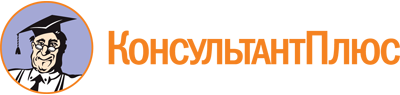 Закон Республики Алтай от 27.11.2007 N 66-РЗ
(ред. от 22.03.2023)
"О бюджетном процессе в Республике Алтай"
(принят ГСЭК РА 15.11.2007)Документ предоставлен КонсультантПлюс

www.consultant.ru

Дата сохранения: 22.06.2023
 27 ноября 2007 годаN 66-РЗСписок изменяющих документов(в ред. Законов Республики Алтайот 27.04.2009 N 12-РЗ, от 08.07.2011 N 32-РЗ, от 10.10.2011 N 47-РЗ,от 04.06.2012 N 23-РЗ, от 16.11.2012 N 60-РЗ, от 08.11.2013 N 57-РЗ,от 08.06.2015 N 15-РЗ, от 04.04.2016 N 22-РЗ, от 30.09.2016 N 61-РЗ,от 09.06.2017 N 20-РЗ, от 03.07.2018 N 40-РЗ, от 03.10.2018 N 54-РЗ,от 18.06.2019 N 35-РЗ, от 11.06.2020 N 19-РЗ, от 29.06.2021 N 42-РЗ,от 26.10.2021 N 68-РЗ, от 24.12.2021 N 94-РЗ, от 04.04.2022 N 13-РЗ,от 22.03.2023 N 8-РЗ,с изм., внесенными Законами Республики Алтайот 06.10.2015 N 47-РЗ, от 14.12.2020 N 74-РЗ, от 17.12.2021N 87-РЗ, от 20.12.2022 N 93-РЗ)Действие ст. 9.1 приостановлено до 31.12.2024 Законами Республики Алтай от 17.12.2021 N 87-РЗ, от 20.12.2022 N 93-РЗ.Действие ст. 9.1 приостановлено до 31.12.2023 Законом Республики Алтай от 14.12.2020 N 74-РЗ.ПредседательГосударственного Собрания -Эл Курултай Республики АлтайИ.И.БЕЛЕКОВГлава Республики Алтай,Председатель ПравительстваРеспублики АлтайА.В.БЕРДНИКОВ